          На основании распоряжения администрации г.Югорска от 17.06.2014 № 306   начальником  общего отдела администрации г.Югорска О.Т. Ососовой и главным  специалистом по делам архивов  управления по вопросам муниципальной службы, кадров и архивов администрации г.Югорска  Т.А. Алетдиновой  23 июня 2014 года проведена комплексная проверка организации документов в делопроизводстве и обеспечения сохранности документов в департаменте муниципальной собственности и градостроительства   администрации города Югорска (далее Департамент).      В ходе проверки установлено:                               Организация документов в делопроизводстве     1. Делопроизводство в Департаменте    организуется в соответствии с Инструкцией по делопроизводству в администрации г.Югорска, утвержденной распоряжением администрации  от 27.02.2009 № 191. Инструкцией установлены общие требования  к документированию управленческой деятельности и организации работы с документами: порядок приема, учета, подготовки, оформления, контроля исполнения, хранения и использования  документов. Порядок  подготовки документов для передачи на архивное хранение.     2.  Номенклатура дел  на 2011 год,  согласованная ЭПМК Службы по делам архивов округа (протокол от 24.06.2011 № 7),  пересмотрена на 2012 год. В 2013 году  и в 2014 году  не уточнялась и не пересматривалась.       Выписки из сводной номенклатуры дел есть   во всех отделах Департамента.      Проверкой установлен большой объем дел заведенных в делопроизводстве Департамента  не включенных в номенклатуру дел.  3. В соответствии с письмом директора Департамента С.Д. Голина  лицами, ответственными  за ведение делопроизводства  в части учета, сохранности, систематизации документов, формирования и оформления дел в делопроизводстве и их передачу в архив  являются:- в отделе по управлению муниципальным имуществом -  главный специалист отдела Халилова Венера Ивановна;- в отделе земельных ресурсов по работе с юридическими лицами – ведущий специалист отдела Коваль Ирина Сергеевна;- в отделе информационных систем обеспечения градостроительной деятельности – инспектор отдела Городович Виктория Викторовна.      Данная ответственность   в должностных инструкциях не закреплена, нет приказа директора Департамента о возложении  обязанностей  по ведению делопроизводства  и передаче дел в архив  на конкретных работников.       В управлении архитектуры и градостроительства, в юридическом отделе Департамента  лица, ответственные  за  ведение делопроизводства, оформление и передачу дел на архивное хранение,  не назначены.           4. Сроки исполнения документов  отслеживаются  в приемной директора Департамента инспектором сектора документационного обеспечения Карзухиной О. Н. в журналах и в программе электронного документооборота. Программа работает не в полном объеме, не налажена регистрация  обращений граждан.Формирование и оформление дел в делопроизводстве     1.Документы группируются в дела в соответствии с номенклатурой дел,  размещены  в шкафах в порядке делопроизводственных  индексов.        2. Документы постоянного и временного хранения группируются в отдельные дела,  за один календарный год (просмотрены приказы по основной деятельности,     переписка,  годовые планы и  отчеты).     3.Не оформлены обложки всех дел, заведенных в делопроизводстве  Департамента, краткие  заголовки   и индексы, включенных в номенклатуру дел,  вынесены на корешки папок.Экспертиза ценности документов      Постоянно действующая экспертная комиссии (ЭК) в Департаменте не    создана. Подготовка документов  к  архивному хранению. Обеспечение сохранности документов      Департамент  является источником комплектования архива г.Югорска. Ежегодно проводится упорядочение документов постоянного хранения, научно-технической и специальной документации. Законченные делопроизводством документы постоянного    хранения  упорядочены и переданы на архивное хранение по 2009 год, подготовлены к передаче на архивное хранение по 2011 год. Документы подшиты, листы пронумерованы, обложки дел оформлены.     В Департаменте на ведомственном хранении находятся:   - 2563 дела  специальной документации  по строительству индивидуальных жилых домов за 1975-2010гг.   - 684 дела по перепланировке и переустройству жилых помещений, опись утверждена ЭПМК Службы по делам архивов округа (протокол  от 29.04.2011 № 5);   - 648 дел научно-технической документации по строительству объектов жилья и соцкультбыта, опись утверждена ЭПМК Службы по делам архивов округа (протокол от 25.06.2010 № 6);     - 590 дел специальной документации по регулированию земельных отношений за 1970-2011гг.,  опись утверждена ЭПМК Службы по делам архивов округа (протокол от 30.05.2014 № 5);     - 200 дел научно-технической документации  по проектированию и строительству гаражей за 2001-2005гг., опись утверждена ЭПМК Службы по делам архивов округа (протокол от 26.06.2011 № 6).              Основной объем  упорядоченных   документов хранится в рабочих кабинетах. Часть дел находится на хранении в небольшом помещении 18м2, оборудованном  под архив. Загруженность помещения архива 100%.             По результатам проверки можно сделать вывод, что   ведение делопроизводства в департаменте муниципальной собственности и градостроительства    не в полном объеме соответствует требованиям инструкции по делопроизводству в администрации г.Югорска.  Сохранность  научно-технической документации и специальной документации в  Департаменте  не на должном уровне.       РЕКОМЕНДАЦИИ:           1. Всем работникам Департамента уточнить заголовки дел, образующихся в делопроизводстве   и внести соответствующие изменения  в номенклатуру дел на 2014 год в срок до 1 сентября 2014 года.                    2. Назначить приказом директора Департамента ответственных за ведение делопроизводства во  всех отделах Департамента, или внести данные  обязанности в должностные инструкции работников.           3. Наладить работу по регистрации заявлений  граждан в программе электронного документооборота.          4. Оформить  обложки дел, заведенных в делопроизводстве,  вынести на обложки все обязательные  реквизиты, в срок до 1 июля 2014 года.          5. Для проведения экспертизы ценности документов, образующихся в делопроизводстве Департамента,  создать постоянно действующую экспертную комиссию ЭК, разработать положение об ЭК.          5.  Для обеспечения сохранности научно-технической  и специальной документации ( по состоянию на 23.06.2014 – 4685 единиц хранения) предусмотреть для архива Департамента помещение большей площади, соответствующее требованиям предъявляемым к ведомственным архивам.   Заместитель главыадминистрации г.Югорска                                                                             А.В. БородкинНачальник общего отдела                                                                              администрации г.Югорска                                                                              О.Т.ОсосоваГлавный специалист по делам архивов                                                            УМСКиА                                                                                                          Т.А.АлетдиноваС результатами проверкиознакомлены:Первый заместительглавы администрации города Югорска-директор Департамента муниципальной собственности и градостроительства                                                            С.Д. Голин  СПРАВКАКомплексной проверки организации документов в делопроизводстве и обеспечения сохранности документов на стадии ведомственного хранения  в Департаменте муниципальной собственности и градостроительства администрации города Югорска23.06.2014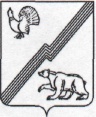 